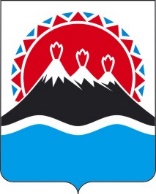 П О С Т А Н О В Л Е Н И ЕГУБЕРНАТОРА КАМЧАТСКОГО КРАЯг. Петропавловск-КамчатскийПОСТАНОВЛЯЮ:1. Внести в постановление Губернатора Камчатского края от 08.05.2020 
№ 70 «Об утверждении Порядка и условий назначения и осуществления ежемесячной денежной выплаты на ребенка в возрасте от трех до семи лет включительно» следующие изменения:1) преамбулу изложить в следующей редакции:«Во исполнение Указа Президента Российской Федерации от 20.03.2020 
№ 199 «О дополнительных мерах государственной поддержки семей, имеющих детей», в соответствии с постановлением Правительства Российской Федерации от 31.03.2020 № 384 «Об утверждении основных требований к порядку назначения и осуществления ежемесячной денежной выплаты на ребенка в возрасте от 3 до 7 лет включительно, примерного перечня документов (сведений), необходимых для назначения указанной ежемесячной выплаты, и типовой формы заявления о ее назначении» и Законом Камчатского края 
от 09.04.2020 № 438 «Об установлении в Камчатском крае ежемесячной денежной выплаты на ребенка в возрасте от трех до семи лет включительно»ПОСТАНОВЛЯЮ:»;2) постановляющую часть изложить в следующей редакции:«1. Утвердить Порядок и условия назначения и осуществления ежемесячной денежной выплаты на ребенка в возрасте от трех до семи лет включительно согласно приложению к настоящему постановлению.2. Настоящее постановление вступает в силу через 10 дней после дня его официального опубликования и распространяется на правоотношения, возникшие с 1 января 2020 года.»;3) приложение изложить в редакции согласно приложению к настоящему постановлению.2. Настоящее постановление вступает в силу после дня его официального опубликования.[Дата регистрации]№ [Номер документа]«Приложение к постановлению Губернатора Камчатского краяот 08.05.2020 № 70Порядок и условия назначения и осуществления ежемесячной денежной выплаты на ребенка в возрасте от трех до семи лет включительно1. Настоящий Порядок применяется при назначении и осуществлении ежемесячной денежной выплаты на ребенка в возрасте от трех до семи лет включительно гражданам Российской Федерации, проживающим на территории Камчатского края (далее – Порядок, ежемесячная выплата).2. Ежемесячная выплата назначается и осуществляется Министерством социального благополучия и семейной политики Камчатского края через Краевое государственное казенное учреждение «Камчатский центр по выплате государственных и социальных пособий» и его филиалы (далее – КГКУ «Центр выплат»).3. Размер ежемесячной денежной выплаты составляет:1) 50 процентов величины прожиточного минимума для детей, установленной в Камчатском крае на дату обращения за назначением ежемесячной выплаты (далее – величина прожиточного минимума для детей), если размер среднедушевого дохода семьи не превышает величину прожиточного минимума на душу населения, установленную в Камчатском крае на дату обращения за назначением ежемесячной выплаты (далее – величина прожиточного минимума на душу населения);2) 75 процентов величины прожиточного минимума для детей, если размер среднедушевого дохода семьи, рассчитанный с учетом ежемесячной выплаты в размере 50 процентов величины прожиточного минимума для детей, не превышает величину прожиточного минимума на душу населения;3) 100 процентов величины прожиточного минимума для детей, если размер среднедушевого дохода семьи, рассчитанный с учетом ежемесячной выплаты в размере 75 процентов величины прожиточного минимума для детей, не превышает величину прожиточного минимума на душу населения.4. В 2021 году гражданам, которым назначена ежемесячная выплата, производится перерасчет размера ежемесячной денежной выплаты. При этом ежемесячная денежная выплата устанавливается в размере, предусмотренном пунктами 2 или 3 части 3 настоящего Порядка, в следующем порядке:обращение граждан за перерасчетом ежемесячной выплаты осуществляется начиная с 1 апреля 2021 года, но не позднее 31 декабря 2021 года;перерасчет размера ежемесячной выплаты производится с 1 января 2021 года, но не ранее чем со дня достижения ребенком возраста 3 лет. При этом ежемесячная выплата в соответствующем размере устанавливается на 
12 месяцев с даты обращения за такой выплатой, но не более чем до дня достижения ребенком возраста 8 лет.5. В случае если гражданину отказано в перерасчете ежемесячной выплаты, предусмотренном частью 4 настоящего Порядка, ежемесячная выплата продолжает осуществляться в ранее установленном размере до истечения                       12-месячного срока, на который она была назначена.6. Размер ежемесячной выплаты подлежит перерасчету с 1 января года, следующего за годом обращения за назначением такой выплаты, исходя из ежегодного изменения величины прожиточного минимума для детей.Размер ежемесячной выплаты, назначенной в 2020 году, подлежит перерасчету в соответствии с положением абзаца первого настоящей части.7. При осуществлении ежемесячной выплаты учитывается размер среднедушевого дохода семьи, не превышающий величину прожиточного минимума на душу населения, установленную в Камчатском крае.Положение абзаца первого настоящей части в течение 2020 года не применяется при определении критерия нуждаемости семей в целях назначения им ежемесячных денежных выплат на детей в возрасте от трех до семи лет в составе доходов семей, членами которых являются безработные граждане, вознаграждений, полученных безработными гражданами за выполнение трудовых обязанностей.8. Право на получение ежемесячной выплаты возникает в случае, если ребенок является гражданином Российской Федерации.9. Право на получение ежемесячной выплаты имеет один из родителей или иной законный представитель ребенка, являющийся гражданином Российской Федерации и проживающий на территории Камчатского края.10. Право на подачу заявления о предоставлении ежемесячной выплаты возникает у граждан не ранее 20 мая 2020 года, при этом выплата ежемесячной выплаты осуществляется с 1 июня 2020 года.11. Ежемесячная выплата осуществляется со дня достижения ребенком возраста трех лет, но не ранее 1 января 2020 года, до достижения ребенком возраста восьми лет.12. Ежемесячная выплата предоставляется в 2020 году за прошедший период начиная со дня достижения ребенком возраста трех лет, если обращение за ней последовало не позднее 31 декабря 2020 года.Начиная с 2021 года, ежемесячная выплата осуществляется со дня достижения ребенком возраста трех лет, если обращение за ее назначением последовало не позднее 6 месяцев с этого дня. В остальных случаях ежемесячная выплата осуществляется со дня обращения за ее назначением.13. В случае наличия в семье нескольких детей в возрасте от трех до семи лет включительно ежемесячная выплата осуществляется на каждого ребенка.14. Ежемесячная выплата устанавливается на 12 месяцев. Назначение ежемесячной выплаты в очередном году осуществляется по истечении 12 месяцев со дня предыдущего обращения.15. Документы (сведения), необходимые для назначения ежемесячной выплаты, запрашиваются КГКУ «Центр выплат» в рамках межведомственного взаимодействия в органах и (или) организациях, в распоряжении которых они находятся, за исключением сведений о рождении ребенка при регистрации записи акта о рождении ребенка за пределами Российской Федерации, а также в случаях, предусмотренных частью 16 настоящего Порядка.16. Одновременно с заявлением гражданином представляются в зависимости от сложившейся у него жизненной ситуации документы (сведения):1) о рождении ребенка, при регистрации акта гражданского состояния компетентным органом иностранного государства по законам соответствующего иностранного государства;2) о смерти члена семьи, при регистрации акта гражданского состояния компетентным органом иностранного государства по законам соответствующего иностранного государства;3) о заключении (расторжении) брака, при регистрации акта гражданского состояния компетентным органом иностранного государства по законам соответствующего иностранного государства;4) о наличии в собственности у гражданина и членов его семьи жилого помещения (части жилого дома; части квартиры; комнаты), занимаемого гражданином и (или) членом его семьи, страдающим тяжелой формой хронического заболевания, предусмотренного перечнем тяжелых форм хронических заболеваний, при которых невозможно совместное проживание граждан в одной квартире, установленным в соответствии с пунктом 4 части 1 статьи 51 Жилищного кодекса Российской Федерации уполномоченным Правительством Российской Федерации федеральным органом исполнительной власти, жилого помещения, признанного в установленном порядке непригодным для проживания;5) о факте обучения гражданина или членов его семьи младше 23 лет в общеобразовательном учреждении либо образовательном учреждении среднего профессионального или высшего образования по очной форме обучения;6) о факте неполучения стипендии в случае обучения гражданина или членов его семьи младше 23 лет в общеобразовательном учреждении либо образовательном учреждении среднего профессионального или высшего образования по очной форме обучения;7) о факте прохождения гражданином или членами его семьи лечения длительностью свыше 3 месяцев, вследствие чего временно они не могут осуществлять трудовую деятельность;8) о нахождении гражданина или членов его семьи на полном государственном обеспечении (за исключением детей, находящихся под опекой);9) о прохождении гражданином или членами его семьи военной службы по призыву, а также о статусе военнослужащего, обучающегося в военной профессиональной организации и военной образовательной организации высшего образования и не заключившего контракт о прохождении военной службы;10) о прохождении гражданином или членами его семьи военной службы по призыву;11) о нахождении гражданина или членов его семьи на принудительном лечении по решению суда;12) о применении в отношении гражданина и (или) членов его семьи меры пресечения в виде заключения под стражу;13) о размере стипендии, выплачиваемой лицам, обучающимся в профессиональных образовательных организациях и образовательных организациях высшего образования, аспирантам, обучающимся по очной форме по программам подготовки научно-педагогических кадров, докторантам образовательных организаций высшего образования и научных организаций и лицам, обучающимся в духовных образовательных организациях, а также компенсационных выплат указанным категориям граждан в период их нахождения в академическом отпуске по медицинским показаниям;14) о размере ежемесячного пожизненного содержания судей, вышедших в отставку;15) о размере единовременного пособия при увольнении с военной службы, службы в учреждениях и органах уголовно-исполнительной системы Российской Федерации, органах федеральной службы безопасности, органах государственной охраны, органах внутренних дел Российской Федерации, таможенных органах Российской Федерации, войсках национальной гвардии Российской Федерации, органах принудительного исполнения Российской Федерации, Главном управлении специальных программ Президента Российской Федерации, а также из иных органов, в которых законодательством Российской Федерации предусмотрено прохождение федеральной государственной службы, связанной с правоохранительной деятельностью;16) о размере пенсии, получаемой лицами, проходящими (проходившими) военную службу, службу в учреждениях и органах уголовно-исполнительной системы Российской Федерации, органах федеральной службы безопасности, органах государственной охраны, органах внутренних дел Российской Федерации, таможенных органах Российской Федерации, войсках национальной гвардии Российской Федерации, органах принудительного исполнения Российской Федерации, Главном управлении специальных программ Президента Российской Федерации, а также в иных органах, в которых законодательством Российской Федерации предусмотрено прохождение федеральной государственной службы, связанной с правоохранительной деятельностью;17) о размере доходов, предусмотренных пунктами 1 (в случае если заявитель или члены его семьи являются (являлись) сотрудниками учреждений и органов уголовно-исполнительной системы Российской Федерации, органов федеральной службы безопасности, органов государственной охраны, органов внутренних дел Российской Федерации) и 6 части 19 настоящего Порядка;18) о размере полученной компенсации, выплачиваемой государственным органом или общественным объединением за время исполнения государственных или общественных обязанностей;19) о размере доходов, полученных заявителем или членами его семьи за пределами Российской Федерации;20) о размере доходов от занятий предпринимательской деятельностью, включая доходы, полученные в результате деятельности крестьянского (фермерского) хозяйства, в том числе созданного без образования юридического лица, и доходов от осуществления частной практики;21) о размере доходов, полученных в рамках применения специального налогового режима «Налог на профессиональный доход»;22) о размере доходов по договорам авторского заказа, договорам об отчуждении исключительного права на результаты интеллектуальной деятельности;23) о наличии в собственности у гражданина и членов его семьи зданий с назначением «жилое» и «жилое строение», помещений с назначением «жилое» и «жилое помещение», зданий с назначением «жилой дом», земельных участков, предоставленных уполномоченным органом субъекта Российской Федерации или муниципального образования в рамках социальной поддержки многодетной семьи, признанной таковой в соответствии с законодательством Камчатского края (далее – многодетная семья), а также земельных участков, предоставленных в соответствии с Федеральным законом от 01.05.2016 № 119-ФЗ
«Об особенностях предоставления гражданам земельных участков, находящихся в государственной или муниципальной собственности и расположенных на территориях субъектов Российской Федерации, входящих в состав Дальневосточного федерального округа, и о внесении изменений в отдельные законодательные акты Российской Федерации»;24) о наличии зарегистрированного на гражданина или членов его семьи автотранспортного (мототранспортного) средства, выданного в рамках социальной поддержки многодетной семьи уполномоченным органом субъекта Российской Федерации или муниципального образования.Документы (сведения), предусмотренные пунктами 6, 7 и 10 настоящей части, представляются заявителем за период, за который рассчитывается среднедушевой доход семьи в соответствии с частью 20 настоящего Порядка.Документы (сведения) компетентного органа иностранного государства, подтверждающие размер доходов, предусмотренных пунктом 19 настоящей части, представляются заявителем с заверенным переводом на русский язык в соответствии с законодательством Российской Федерации.17. В состав семьи, учитываемый при расчете среднедушевого дохода семьи, включаются родитель (в том числе усыновитель), опекун ребенка, подавший заявление, его супруг, несовершеннолетние дети и дети в возрасте до 23 лет, обучающиеся в общеобразовательных организациях либо образовательных организациях среднего профессионального или высшего образования по очной форме обучения, в том числе находящиеся под опекой (за исключением таких детей, состоящих в браке).18. В состав семьи, учитываемый при расчете среднедушевого дохода семьи, не включаются:1) лица, лишенные родительских прав (ограниченные в родительских правах) в отношении ребенка (детей), на которого подается заявление;2) лица, находящиеся на полном государственном обеспечении (за исключением детей, находящихся под опекой);3) лица, проходящие военную службу по призыву, а также военнослужащие, обучающиеся в военных профессиональных организациях и военных образовательных организациях высшего образования и не заключившие контракт о прохождении военной службы;4) лица, отбывающие наказание в виде лишения свободы;5) лица, находящиеся на принудительном лечении по решению суда;6) лица, в отношении которых применена мера пресечения в виде заключения под стражу.19. При расчете среднедушевого дохода семьи учитываются следующие виды доходов семьи, полученные в денежной форме:1) вознаграждение за выполнение трудовых или иных обязанностей, включая выплаты стимулирующего характера, вознаграждение за выполненную работу, оказанную услугу, совершение действия в рамках гражданско-правового договора. При этом вознаграждение директоров и иные аналогичные выплаты, получаемые членами органа управления организации (совета директоров или иного подобного органа) – налогового резидента Российской Федерации, местом нахождения (управления) которой является Российская Федерация, рассматриваются как доходы, полученные от источников в Российской Федерации, независимо от места, где фактически исполнялись возложенные на этих лиц управленческие обязанности или откуда производилась выплата указанного вознаграждения;2) пенсии, пособия и иные аналогичные выплаты, в том числе выплаты по обязательному социальному страхованию и выплаты компенсационного характера, полученные в соответствии с законодательством Российской Федерации и (или) законодательством субъекта Российской Федерации, актами (решениями) органов местного самоуправления;3) стипендии, выплачиваемые лицам, обучающимся в профессиональных образовательных организациях и образовательных организациях высшего образования, аспирантам, обучающимся по очной форме по программам подготовки научно-педагогических кадров, докторантам образовательных организаций высшего образования и научных организаций и лицам, обучающимся в духовных образовательных организациях, а также компенсационные выплаты указанным категориям граждан в период их нахождения в академическом отпуске по медицинским показаниям;4) сумма полученных алиментов;5) выплаты правопреемникам умерших застрахованных лиц в случаях, предусмотренных законодательством Российской Федерации об обязательном пенсионном страховании;6) денежное довольствие (денежное содержание) военнослужащих, сотрудников органов внутренних дел Российской Федерации, учреждений и органов уголовно-исполнительной системы, органов принудительного исполнения Российской Федерации, таможенных органов Российской Федерации и других органов, в которых законодательством Российской Федерации предусмотрено прохождение государственной службы, связанной с правоохранительной деятельностью, а также дополнительные выплаты, имеющие постоянный характер, и продовольственное обеспечение (денежная компенсация взамен продовольственного пайка), установленные законодательством Российской Федерации (при наличии);7) компенсации, выплачиваемые государственным органом или общественным объединением за время исполнения государственных или общественных обязанностей;8) дивиденды, проценты и иные доходы, полученные по операциям с ценными бумагами, инвестиционным (брокерским) счетам, металлическим счетам, депозитам и сберегательным счетам, в том числе валютным, а также в связи с участием в управлении собственностью организации;9) проценты, полученные по вкладам в кредитных учреждениях;10) доходы от осуществления предпринимательской деятельности, включая доходы, полученные в результате деятельности крестьянского (фермерского) хозяйства, в том числе созданного без образования юридического лица, и доходы от осуществления частной практики;11) доходы от реализации и сдачи в аренду (наем, поднаем) имущества;12) доходы по договорам авторского заказа, об отчуждении исключительного права на результаты интеллектуальной деятельности;13) доходы, полученные в рамках применения специального налогового режима «Налог на профессиональный доход»;14) ежемесячное пожизненное содержание судей, вышедших в отставку;15) единовременное пособие при увольнении с военной службы, службы в войсках национальной гвардии Российской Федерации, органах принудительного исполнения Российской Федерации, таможенных органах Российской Федерации, Главном управлении специальных программ Президента Российской Федерации, учреждениях и органах уголовно-исполнительной системы Российской Федерации, органах федеральной службы безопасности Российской Федерации, органах государственной охраны Российской Федерации, органах внутренних дел Российской Федерации, других органах, в которых законодательством Российской Федерации предусмотрено прохождение федеральной государственной службы, связанной с правоохранительной деятельностью;16) доход, полученный заявителем или членами его семьи за пределами Российской Федерации.20. Среднедушевой доход семьи для назначения ежемесячной выплаты рассчитывается исходя из суммы доходов всех членов семьи за последние 12 календарных месяцев (в том числе в случае представления документов (сведений) о доходах семьи за период менее 12 календарных месяцев), предшествующих 4 календарным месяцам перед месяцем подачи заявления о назначении ежемесячной выплаты, путем деления одной двенадцатой суммы доходов всех членов семьи за расчетный период на число членов семьи.21. При иных установленных сроках расчета и выплаты доходов сумма полученных доходов делится на количество месяцев, за которые она начислена, и учитывается в доходах семьи за те месяцы, которые приходятся на расчетный период.22. Доходы, определенные в пунктах 8–12 части 19 настоящего Порядка, учитываются как одна двенадцатая суммы дохода, полученного в течение налогового периода, умноженная на количество месяцев, вошедших в расчетный период.23. При расчете среднедушевого дохода семьи не учитываются:1) предусмотренные настоящим Порядком ежемесячные выплаты, произведенные за прошлые периоды (за исключением случаев расчета ежемесячной выплаты в соответствии с пунктами 2 и 3 части 3 настоящего Порядка);2) ежемесячные выплаты, установленные Федеральным законом 
от 28.12.2017 № 418-ФЗ «О ежемесячных выплатах семьям, имеющим детей» на ребенка, в отношении которого назначена предусмотренная настоящими основными требованиями ежемесячная выплата, произведенные за прошлые периоды;3) суммы единовременной материальной помощи, выплачиваемой за счет средств федерального бюджета, бюджетов субъектов Российской Федерации, местных бюджетов и иных источников в связи со стихийным бедствием или другими чрезвычайными обстоятельствами, а также в связи с террористическим актом;4) ежемесячные выплаты неработающим трудоспособным лицам, осуществляющим уход за ребенком-инвалидом в возрасте до 18 лет или инвалидом с детства I группы;5) ежемесячные денежные выплаты в связи с рождением третьего ребенка или последующих детей на ребенка, в отношении которого назначена предусмотренная настоящим Порядком ежемесячная выплата, произведенные за прошлые периоды;6) суммы пособий и иных аналогичных выплат, а также алиментов на ребенка, который на день подачи заявления достиг возраста 18 лет (23 лет – в случаях, предусмотренных законодательством субъектов Российской Федерации);7) единовременные страховые выплаты, производимые в возмещение ущерба, причиненного жизни и здоровью человека, его личному имуществу и имуществу, находящемуся в общей собственности членов его семьи, а также ежемесячные суммы, связанные с дополнительными расходами на медицинскую, социальную и профессиональную реабилитацию в соответствии с решением учреждения государственной службы медико-социальной экспертизы;8) государственная социальная помощь на основании социального контракта;9) социальная выплата на строительство или приобретение жилого помещения в собственность, установленная пунктом 5 части 2 постановления Правительства Камчатского края от 12.10.2012 № 466-П «О предоставлении мер социальной поддержки многодетным семьям, проживающим в Камчатском крае»;10) социальная выплата на строительство или приобретение жилого помещения в собственность гражданам, имеющим в составе семьи детей-инвалидов, предусмотренная постановлением Правительства Камчатского края от 03.12.2015 № 438-П «Об установлении расходного обязательства Камчатского края по предоставлению социальной выплаты на строительство или приобретение жилого помещения в собственность гражданам, имеющим в составе семьи детей-инвалидов»;11) единовременная выплата на приобретение легкового автомобиля либо пассажирского микроавтобуса семьям, имеющим в своем составе 8 и более детей, установленная пунктом 6 части 2 постановления Правительства Камчатского края от 12.10.2012 № 466-П «О предоставлении мер социальной поддержки многодетным семьям, проживающим в Камчатском крае».24. Доходы каждого члена семьи учитываются до вычета налогов в соответствии с законодательством Российской Федерации.25. Доходы семьи, получаемые в иностранной валюте, пересчитываются в рубли по курсу Центрального банка Российской Федерации, установленному на дату фактического получения этих доходов.26. Ежемесячная выплата предоставляется в соответствии с административным регламентом, утвержденным нормативным правовым актом Министерства социального благополучия и семейной политики Камчатского края.».[Дата регистрации]№[Номер документа]О внесении изменений в постановление Губернатора Камчатского края от 08.05.2020                   № 70 «Об утверждении Порядка и условий назначения и осуществления ежемесячной денежной выплаты на ребенка в возрасте от трех до семи лет включительно»[горизонтальный штамп подписи 1]В.В. СолодовПриложение к постановлениюГубернатора Камчатского края